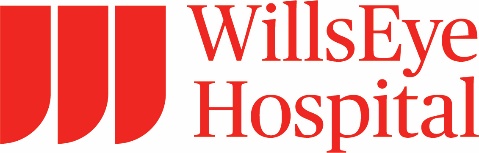 OnDemand Wills Eye Ophthalmology Review CourseSaturday, March 6, 2021 — Monday, January 31, 2022OnlineConference Description:The premier Ophthalmic review course nationally and internationally, the Wills Eye Hospital Review Course features world-renowned experts providing a comprehensive and intensive review of the basic principles in each subspecialty of ophthalmology along with recent advances. Course participants will be well prepared to sit for the OKAPS, ABO or MOC exams. The course is also an excellent refresher for practicing ophthalmologists. the course will be delivered virtually as a self-guided on-demand learning activity.At the conclusion of the course, participants should be able to:1 Provide a comprehensive review of topics in ophthalmology including: Optics and Refraction; Anatomy and Embryology; Retina and Vitreous; Ocular Pathology; Orbit, Eyelid and Lacrimal System; Pharmacology and Therapeutics; Ocular Tumors; Neuro-Ophthalmology; Corneal and External Diseases; Uveitis and AIDS; Glaucoma; Pediatric Ophthalmology and Strabismus; CT and MRI Imaging of Eye and Orbit.2 Better understand the pathophysiology of most ophthalmic disease.3 Perform appropriate dignostic tests and differential diagnosis for most ophthalmic diseases.4 Apply the knowledge to optimally treat patients with ophthalmic diseases.Accreditation Statement:  The Wills Eye Hospital is accredited by the Accreditation Council for Continuing Medical Education to provide continuing medical education for physicians. Credit Statement Designation:Wills Eye Hospital designates this 61.75 for a maximum of 61.75 AMA PRA Category 1 Credits™.  Physicians should claim only the credit commensurate with the extent of their participation in the activity.Disclosure Statement:It is the policy of Wills Eye Hospital that the information presented at Wills Eye Hospital's CME activities will be commercially unbiased and based on scientific and clinical evidence. To help participants make judgments about the presence of commercial bias, Wills Eye Hospital provides information that planners and speakers have disclosed about financial relationships they have with commercial entities that produce, market, re-sell, or distribute health care goods or services consumed by, or used on, patients. All relevant financial relationships have been mitigated.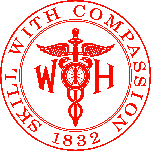 Name of individualIndividual's role in activityName of Ineligible Company(s) / Nature of Relationship(s)Ralph C. Eagle Jr., MDCourse Director, FacultyStock Shareholder-Merck and Company, Inc. - 02/24/2021Jurij R. Bilyk, MDFacultyNothing to disclose - 02/05/2021Jackie R. Carrasco, MDFacultySpeaker’s Bureau-Horizon Pharmaceuticals - 02/23/2021Mitchell S. Fineman, MDFacultyConsultant / Independent Contractor-Physician Recommended Nutriceuticals (PRN)|Physician Recommended Nutriceuticals (PRN) - 02/05/2021Sunir J. Garg, MDFacultyConsultant / Independent Contractor-Deciphera|Consultant / Independent Contractor-Bausch & Lomb|Consultant / Independent Contractor-Johnson and Johnson|Consultant / Independent Contractor-Allergan|Grant / Research Support-Regeneron|Grant / Research Support-Apellis|Grant / Research Support-Boehringer Ingelheim - 02/24/2021David L. Guyton, MDFacultyNothing to disclose - 02/25/2021Kristin M. Hammersmith, MDFacultyNothing to disclose - 02/05/2021Susan G. Kotwicki, MDFacultyNothing to disclose - 02/22/2021Daniel Lee, MDFacultyGrant / Research Support-Allergan|Consultant / Independent Contractor-Allergan|Grant / Research Support-Equinox|Grant / Research Support-Glaukos|Stock Shareholder-Glaukos|Grant / Research Support-Nicox|Grant / Research Support-Olleyes|Grant / Research Support-Optovue|Consultant / Independent Contractor-Quidel|Grant / Research Support-Santen - 02/22/2021Alex V Levin, MDFacultyNothing to disclose - 02/05/2021Jonathan S. Myers, MDFacultyConsultant / Independent Contractor-Aerie|Consultant / Independent Contractor-Allergan|Consultant / Independent Contractor-Avisi|Consultant / Independent Contractor-Glaukos|Consultant / Independent Contractor-MicroOptx|Consultant / Independent Contractor-Olleyes|Grant / Research Support-Aerie|Grant / Research Support-Allergan|Grant / Research Support-Avisi|Grant / Research Support-Diopsys|Grant / Research Support-Glaukos|Grant / Research Support-Haag Streit|Consultant / Independent Contractor-MicroOptx|Grant / Research Support-Nicox|Grant / Research Support-Olleyes|Grant / Research Support-Santen|Honoraria-Aerie|Honoraria-Allergan|Honoraria-Haag Streit|Speaker’s Bureau-Aerie|Speaker’s Bureau-Allgeran|Speaker’s Bureau-Haag Streit - 02/05/2021Christopher J. Rapuano, MDFacultyConsultant / Independent Contractor-Bio-Tissue|Speaker’s Bureau-Dompe|Consultant / Independent Contractor-Glaukos|Consultant / Independent Contractor-Kala|Consultant / Independent Contractor-Novartis AG|Consultant / Independent Contractor-Oyster Point|Consultant / Independent Contractor-Sun Ophthalmics|Consultant / Independent Contractor-Tarsus|Consultant / Independent Contractor-TearLab - 02/24/2021Peter J. Savino, MDFacultyNothing to disclose - 02/05/2021Bruce M. Schnall, MDFacultyNothing to disclose - 02/05/2021Hermann D. Schubert, MDFacultyNothing to disclose - 02/04/2021Carol L. Shields, MDFacultyNothing to disclose - 02/05/2021James F. Vander, MDFacultyNothing to disclose - 02/05/2021